SGB II FAV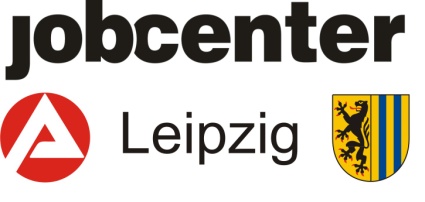 Stellenangebot(Anlage zum „Antrag auf Förderung von Arbeitsverhältnissen“)Stellenangebot(Anlage zum „Antrag auf Förderung von Arbeitsverhältnissen“)Stellenangebot(Anlage zum „Antrag auf Förderung von Arbeitsverhältnissen“)Stellenangebot(Anlage zum „Antrag auf Förderung von Arbeitsverhältnissen“)Stellenangebot(Anlage zum „Antrag auf Förderung von Arbeitsverhältnissen“)Stellenangebot(Anlage zum „Antrag auf Förderung von Arbeitsverhältnissen“)Stellenangebot(Anlage zum „Antrag auf Förderung von Arbeitsverhältnissen“)Stellenangebot(Anlage zum „Antrag auf Förderung von Arbeitsverhältnissen“)Stellenangebot(Anlage zum „Antrag auf Förderung von Arbeitsverhältnissen“)Stellenangebot(Anlage zum „Antrag auf Förderung von Arbeitsverhältnissen“)Stellenangebot(Anlage zum „Antrag auf Förderung von Arbeitsverhältnissen“)Stellenangebot(Anlage zum „Antrag auf Förderung von Arbeitsverhältnissen“)Stellenangebot(Anlage zum „Antrag auf Förderung von Arbeitsverhältnissen“)Stellenangebot(Anlage zum „Antrag auf Förderung von Arbeitsverhältnissen“)Stellenangebot(Anlage zum „Antrag auf Förderung von Arbeitsverhältnissen“)Stellenangebot(Anlage zum „Antrag auf Förderung von Arbeitsverhältnissen“)Stellenangebot(Anlage zum „Antrag auf Förderung von Arbeitsverhältnissen“)Stellenangebot(Anlage zum „Antrag auf Förderung von Arbeitsverhältnissen“)Stellenangebot(Anlage zum „Antrag auf Förderung von Arbeitsverhältnissen“)Stellenangebot(Anlage zum „Antrag auf Förderung von Arbeitsverhältnissen“)Stellenangebot(Anlage zum „Antrag auf Förderung von Arbeitsverhältnissen“)Stellenangebot(Anlage zum „Antrag auf Förderung von Arbeitsverhältnissen“)Stellenangebot(Anlage zum „Antrag auf Förderung von Arbeitsverhältnissen“)Stellenangebot(Anlage zum „Antrag auf Förderung von Arbeitsverhältnissen“)Stellenangebot(Anlage zum „Antrag auf Förderung von Arbeitsverhältnissen“)Stellenangebot(Anlage zum „Antrag auf Förderung von Arbeitsverhältnissen“)1.Allgemeine AngabenAllgemeine AngabenAllgemeine AngabenAllgemeine AngabenAllgemeine AngabenAllgemeine AngabenAllgemeine AngabenAllgemeine AngabenAllgemeine AngabenAllgemeine AngabenAllgemeine AngabenAllgemeine AngabenAllgemeine AngabenAllgemeine AngabenAllgemeine AngabenAllgemeine AngabenAllgemeine AngabenAllgemeine AngabenAllgemeine AngabenAllgemeine AngabenAllgemeine AngabenAllgemeine AngabenAllgemeine AngabenAllgemeine AngabenAllgemeine Angaben1.1Arbeitgeber (Name, Anschrift, Kundennummer-Betrieb)Arbeitgeber (Name, Anschrift, Kundennummer-Betrieb)Arbeitgeber (Name, Anschrift, Kundennummer-Betrieb)Arbeitgeber (Name, Anschrift, Kundennummer-Betrieb)Arbeitgeber (Name, Anschrift, Kundennummer-Betrieb)Arbeitgeber (Name, Anschrift, Kundennummer-Betrieb)Arbeitgeber (Name, Anschrift, Kundennummer-Betrieb)Arbeitgeber (Name, Anschrift, Kundennummer-Betrieb)Arbeitgeber (Name, Anschrift, Kundennummer-Betrieb)Arbeitgeber (Name, Anschrift, Kundennummer-Betrieb)Arbeitgeber (Name, Anschrift, Kundennummer-Betrieb)Arbeitgeber (Name, Anschrift, Kundennummer-Betrieb)Arbeitgeber (Name, Anschrift, Kundennummer-Betrieb)Arbeitgeber (Name, Anschrift, Kundennummer-Betrieb)Arbeitgeber (Name, Anschrift, Kundennummer-Betrieb)Arbeitgeber (Name, Anschrift, Kundennummer-Betrieb)Arbeitgeber (Name, Anschrift, Kundennummer-Betrieb)Arbeitgeber (Name, Anschrift, Kundennummer-Betrieb)Arbeitgeber (Name, Anschrift, Kundennummer-Betrieb)Arbeitgeber (Name, Anschrift, Kundennummer-Betrieb)Arbeitgeber (Name, Anschrift, Kundennummer-Betrieb)Arbeitgeber (Name, Anschrift, Kundennummer-Betrieb)Arbeitgeber (Name, Anschrift, Kundennummer-Betrieb)Arbeitgeber (Name, Anschrift, Kundennummer-Betrieb)Arbeitgeber (Name, Anschrift, Kundennummer-Betrieb)1.2Stellenbezeichnung / PositionStellenbezeichnung / PositionStellenbezeichnung / PositionStellenbezeichnung / PositionStellenbezeichnung / PositionStellenbezeichnung / PositionStellenbezeichnung / PositionStellenbezeichnung / PositionStellenbezeichnung / PositionStellenbezeichnung / PositionStellenbezeichnung / PositionStellenbezeichnung / PositionStellenbezeichnung / PositionStellenbezeichnung / PositionStellenbezeichnung / PositionStellenbezeichnung / PositionStellenbezeichnung / PositionStellenbezeichnung / PositionStellenbezeichnung / PositionStellenbezeichnung / PositionStellenbezeichnung / PositionStellenbezeichnung / PositionStellenbezeichnung / PositionStellenbezeichnung / PositionStellenbezeichnung / Position1.3Dauer des Arbeitsverhältnisses und ArbeitsbeginnDauer des Arbeitsverhältnisses und ArbeitsbeginnDauer des Arbeitsverhältnisses und ArbeitsbeginnDauer des Arbeitsverhältnisses und ArbeitsbeginnDauer des Arbeitsverhältnisses und ArbeitsbeginnDauer des Arbeitsverhältnisses und ArbeitsbeginnDauer des Arbeitsverhältnisses und ArbeitsbeginnDauer des Arbeitsverhältnisses und ArbeitsbeginnDauer des Arbeitsverhältnisses und ArbeitsbeginnDauer des Arbeitsverhältnisses und ArbeitsbeginnDauer des Arbeitsverhältnisses und ArbeitsbeginnDauer des Arbeitsverhältnisses und ArbeitsbeginnDauer des Arbeitsverhältnisses und ArbeitsbeginnDauer des Arbeitsverhältnisses und ArbeitsbeginnDauer des Arbeitsverhältnisses und ArbeitsbeginnDauer des Arbeitsverhältnisses und ArbeitsbeginnDauer des Arbeitsverhältnisses und ArbeitsbeginnDauer des Arbeitsverhältnisses und ArbeitsbeginnDauer des Arbeitsverhältnisses und ArbeitsbeginnDauer des Arbeitsverhältnisses und ArbeitsbeginnDauer des Arbeitsverhältnisses und ArbeitsbeginnDauer des Arbeitsverhältnisses und ArbeitsbeginnDauer des Arbeitsverhältnisses und ArbeitsbeginnDauer des Arbeitsverhältnisses und ArbeitsbeginnDauer des Arbeitsverhältnisses und ArbeitsbeginnWird ein unbefristeter Arbeitsvertrag abgeschlossen?	 ja	 neinWenn nein, für welche Dauer ist das Arbeitsverhältnis vorgesehen?	      Monatevoraussichtlicher Arbeitsbeginn:	     Wird ein unbefristeter Arbeitsvertrag abgeschlossen?	 ja	 neinWenn nein, für welche Dauer ist das Arbeitsverhältnis vorgesehen?	      Monatevoraussichtlicher Arbeitsbeginn:	     Wird ein unbefristeter Arbeitsvertrag abgeschlossen?	 ja	 neinWenn nein, für welche Dauer ist das Arbeitsverhältnis vorgesehen?	      Monatevoraussichtlicher Arbeitsbeginn:	     Wird ein unbefristeter Arbeitsvertrag abgeschlossen?	 ja	 neinWenn nein, für welche Dauer ist das Arbeitsverhältnis vorgesehen?	      Monatevoraussichtlicher Arbeitsbeginn:	     Wird ein unbefristeter Arbeitsvertrag abgeschlossen?	 ja	 neinWenn nein, für welche Dauer ist das Arbeitsverhältnis vorgesehen?	      Monatevoraussichtlicher Arbeitsbeginn:	     Wird ein unbefristeter Arbeitsvertrag abgeschlossen?	 ja	 neinWenn nein, für welche Dauer ist das Arbeitsverhältnis vorgesehen?	      Monatevoraussichtlicher Arbeitsbeginn:	     Wird ein unbefristeter Arbeitsvertrag abgeschlossen?	 ja	 neinWenn nein, für welche Dauer ist das Arbeitsverhältnis vorgesehen?	      Monatevoraussichtlicher Arbeitsbeginn:	     Wird ein unbefristeter Arbeitsvertrag abgeschlossen?	 ja	 neinWenn nein, für welche Dauer ist das Arbeitsverhältnis vorgesehen?	      Monatevoraussichtlicher Arbeitsbeginn:	     Wird ein unbefristeter Arbeitsvertrag abgeschlossen?	 ja	 neinWenn nein, für welche Dauer ist das Arbeitsverhältnis vorgesehen?	      Monatevoraussichtlicher Arbeitsbeginn:	     Wird ein unbefristeter Arbeitsvertrag abgeschlossen?	 ja	 neinWenn nein, für welche Dauer ist das Arbeitsverhältnis vorgesehen?	      Monatevoraussichtlicher Arbeitsbeginn:	     Wird ein unbefristeter Arbeitsvertrag abgeschlossen?	 ja	 neinWenn nein, für welche Dauer ist das Arbeitsverhältnis vorgesehen?	      Monatevoraussichtlicher Arbeitsbeginn:	     Wird ein unbefristeter Arbeitsvertrag abgeschlossen?	 ja	 neinWenn nein, für welche Dauer ist das Arbeitsverhältnis vorgesehen?	      Monatevoraussichtlicher Arbeitsbeginn:	     Wird ein unbefristeter Arbeitsvertrag abgeschlossen?	 ja	 neinWenn nein, für welche Dauer ist das Arbeitsverhältnis vorgesehen?	      Monatevoraussichtlicher Arbeitsbeginn:	     Wird ein unbefristeter Arbeitsvertrag abgeschlossen?	 ja	 neinWenn nein, für welche Dauer ist das Arbeitsverhältnis vorgesehen?	      Monatevoraussichtlicher Arbeitsbeginn:	     Wird ein unbefristeter Arbeitsvertrag abgeschlossen?	 ja	 neinWenn nein, für welche Dauer ist das Arbeitsverhältnis vorgesehen?	      Monatevoraussichtlicher Arbeitsbeginn:	     Wird ein unbefristeter Arbeitsvertrag abgeschlossen?	 ja	 neinWenn nein, für welche Dauer ist das Arbeitsverhältnis vorgesehen?	      Monatevoraussichtlicher Arbeitsbeginn:	     Wird ein unbefristeter Arbeitsvertrag abgeschlossen?	 ja	 neinWenn nein, für welche Dauer ist das Arbeitsverhältnis vorgesehen?	      Monatevoraussichtlicher Arbeitsbeginn:	     Wird ein unbefristeter Arbeitsvertrag abgeschlossen?	 ja	 neinWenn nein, für welche Dauer ist das Arbeitsverhältnis vorgesehen?	      Monatevoraussichtlicher Arbeitsbeginn:	     Wird ein unbefristeter Arbeitsvertrag abgeschlossen?	 ja	 neinWenn nein, für welche Dauer ist das Arbeitsverhältnis vorgesehen?	      Monatevoraussichtlicher Arbeitsbeginn:	     Wird ein unbefristeter Arbeitsvertrag abgeschlossen?	 ja	 neinWenn nein, für welche Dauer ist das Arbeitsverhältnis vorgesehen?	      Monatevoraussichtlicher Arbeitsbeginn:	     Wird ein unbefristeter Arbeitsvertrag abgeschlossen?	 ja	 neinWenn nein, für welche Dauer ist das Arbeitsverhältnis vorgesehen?	      Monatevoraussichtlicher Arbeitsbeginn:	     Wird ein unbefristeter Arbeitsvertrag abgeschlossen?	 ja	 neinWenn nein, für welche Dauer ist das Arbeitsverhältnis vorgesehen?	      Monatevoraussichtlicher Arbeitsbeginn:	     Wird ein unbefristeter Arbeitsvertrag abgeschlossen?	 ja	 neinWenn nein, für welche Dauer ist das Arbeitsverhältnis vorgesehen?	      Monatevoraussichtlicher Arbeitsbeginn:	     Wird ein unbefristeter Arbeitsvertrag abgeschlossen?	 ja	 neinWenn nein, für welche Dauer ist das Arbeitsverhältnis vorgesehen?	      Monatevoraussichtlicher Arbeitsbeginn:	     Wird ein unbefristeter Arbeitsvertrag abgeschlossen?	 ja	 neinWenn nein, für welche Dauer ist das Arbeitsverhältnis vorgesehen?	      Monatevoraussichtlicher Arbeitsbeginn:	     2.Detaillierte Arbeitsplatz- / Tätigkeitsbeschreibung fürDetaillierte Arbeitsplatz- / Tätigkeitsbeschreibung fürDetaillierte Arbeitsplatz- / Tätigkeitsbeschreibung fürDetaillierte Arbeitsplatz- / Tätigkeitsbeschreibung fürDetaillierte Arbeitsplatz- / Tätigkeitsbeschreibung fürDetaillierte Arbeitsplatz- / Tätigkeitsbeschreibung fürDetaillierte Arbeitsplatz- / Tätigkeitsbeschreibung fürDetaillierte Arbeitsplatz- / Tätigkeitsbeschreibung fürDetaillierte Arbeitsplatz- / Tätigkeitsbeschreibung fürDetaillierte Arbeitsplatz- / Tätigkeitsbeschreibung fürDetaillierte Arbeitsplatz- / Tätigkeitsbeschreibung fürDetaillierte Arbeitsplatz- / Tätigkeitsbeschreibung fürDetaillierte Arbeitsplatz- / Tätigkeitsbeschreibung fürDetaillierte Arbeitsplatz- / Tätigkeitsbeschreibung fürDetaillierte Arbeitsplatz- / Tätigkeitsbeschreibung fürDetaillierte Arbeitsplatz- / Tätigkeitsbeschreibung fürDetaillierte Arbeitsplatz- / Tätigkeitsbeschreibung fürDetaillierte Arbeitsplatz- / Tätigkeitsbeschreibung fürArbeitsplätzeArbeitsplätzeArbeitsplätzeArbeitsplätze3.Erforderliche Qualifikation der Arbeitnehmer/InnenErforderliche Qualifikation der Arbeitnehmer/InnenErforderliche Qualifikation der Arbeitnehmer/InnenErforderliche Qualifikation der Arbeitnehmer/InnenErforderliche Qualifikation der Arbeitnehmer/InnenErforderliche Qualifikation der Arbeitnehmer/InnenErforderliche Qualifikation der Arbeitnehmer/InnenErforderliche Qualifikation der Arbeitnehmer/InnenErforderliche Qualifikation der Arbeitnehmer/InnenErforderliche Qualifikation der Arbeitnehmer/InnenErforderliche Qualifikation der Arbeitnehmer/InnenErforderliche Qualifikation der Arbeitnehmer/InnenErforderliche Qualifikation der Arbeitnehmer/InnenErforderliche Qualifikation der Arbeitnehmer/InnenErforderliche Qualifikation der Arbeitnehmer/InnenErforderliche Qualifikation der Arbeitnehmer/InnenErforderliche Qualifikation der Arbeitnehmer/InnenErforderliche Qualifikation der Arbeitnehmer/InnenErforderliche Qualifikation der Arbeitnehmer/InnenErforderliche Qualifikation der Arbeitnehmer/InnenErforderliche Qualifikation der Arbeitnehmer/InnenErforderliche Qualifikation der Arbeitnehmer/InnenErforderliche Qualifikation der Arbeitnehmer/InnenErforderliche Qualifikation der Arbeitnehmer/InnenErforderliche Qualifikation der Arbeitnehmer/Innen3.1Zuordnung der auszuführenden Tätigkeiten:Zuordnung der auszuführenden Tätigkeiten:Zuordnung der auszuführenden Tätigkeiten:Zuordnung der auszuführenden Tätigkeiten:Zuordnung der auszuführenden Tätigkeiten:Zuordnung der auszuführenden Tätigkeiten:Zuordnung der auszuführenden Tätigkeiten:Zuordnung der auszuführenden Tätigkeiten:Zuordnung der auszuführenden Tätigkeiten:Zuordnung der auszuführenden Tätigkeiten:Zuordnung der auszuführenden Tätigkeiten:Zuordnung der auszuführenden Tätigkeiten:Zuordnung der auszuführenden Tätigkeiten:Zuordnung der auszuführenden Tätigkeiten:Zuordnung der auszuführenden Tätigkeiten:Zuordnung der auszuführenden Tätigkeiten:Zuordnung der auszuführenden Tätigkeiten:Zuordnung der auszuführenden Tätigkeiten:Zuordnung der auszuführenden Tätigkeiten:Zuordnung der auszuführenden Tätigkeiten:Zuordnung der auszuführenden Tätigkeiten:Zuordnung der auszuführenden Tätigkeiten:Zuordnung der auszuführenden Tätigkeiten:Zuordnung der auszuführenden Tätigkeiten:Zuordnung der auszuführenden Tätigkeiten:HelfertätigkeitHelfertätigkeitHelfertätigkeitHelfertätigkeitHelfertätigkeitHelfertätigkeitHelfertätigkeitHelfertätigkeitHelfertätigkeitQualifizierte TätigkeitQualifizierte TätigkeitQualifizierte TätigkeitQualifizierte TätigkeitQualifizierte TätigkeitQualifizierte TätigkeitQualifizierte TätigkeitQualifizierte TätigkeitQualifizierte TätigkeitQualifizierte TätigkeitQualifizierte TätigkeitQualifizierte TätigkeitQualifizierte TätigkeitQualifizierte Tätigkeit3.2AnforderungenBerufserfahrung (berufl. Mindestkenntnisse und -fertigkeiten), besondere Kenntnisse (z.B. PC-Kenntnisse, Staplerschein), körperliche AnforderungenAnforderungenBerufserfahrung (berufl. Mindestkenntnisse und -fertigkeiten), besondere Kenntnisse (z.B. PC-Kenntnisse, Staplerschein), körperliche AnforderungenAnforderungenBerufserfahrung (berufl. Mindestkenntnisse und -fertigkeiten), besondere Kenntnisse (z.B. PC-Kenntnisse, Staplerschein), körperliche AnforderungenAnforderungenBerufserfahrung (berufl. Mindestkenntnisse und -fertigkeiten), besondere Kenntnisse (z.B. PC-Kenntnisse, Staplerschein), körperliche AnforderungenAnforderungenBerufserfahrung (berufl. Mindestkenntnisse und -fertigkeiten), besondere Kenntnisse (z.B. PC-Kenntnisse, Staplerschein), körperliche AnforderungenAnforderungenBerufserfahrung (berufl. Mindestkenntnisse und -fertigkeiten), besondere Kenntnisse (z.B. PC-Kenntnisse, Staplerschein), körperliche AnforderungenAnforderungenBerufserfahrung (berufl. Mindestkenntnisse und -fertigkeiten), besondere Kenntnisse (z.B. PC-Kenntnisse, Staplerschein), körperliche AnforderungenAnforderungenBerufserfahrung (berufl. Mindestkenntnisse und -fertigkeiten), besondere Kenntnisse (z.B. PC-Kenntnisse, Staplerschein), körperliche AnforderungenAnforderungenBerufserfahrung (berufl. Mindestkenntnisse und -fertigkeiten), besondere Kenntnisse (z.B. PC-Kenntnisse, Staplerschein), körperliche AnforderungenAnforderungenBerufserfahrung (berufl. Mindestkenntnisse und -fertigkeiten), besondere Kenntnisse (z.B. PC-Kenntnisse, Staplerschein), körperliche AnforderungenAnforderungenBerufserfahrung (berufl. Mindestkenntnisse und -fertigkeiten), besondere Kenntnisse (z.B. PC-Kenntnisse, Staplerschein), körperliche AnforderungenAnforderungenBerufserfahrung (berufl. Mindestkenntnisse und -fertigkeiten), besondere Kenntnisse (z.B. PC-Kenntnisse, Staplerschein), körperliche AnforderungenAnforderungenBerufserfahrung (berufl. Mindestkenntnisse und -fertigkeiten), besondere Kenntnisse (z.B. PC-Kenntnisse, Staplerschein), körperliche AnforderungenAnforderungenBerufserfahrung (berufl. Mindestkenntnisse und -fertigkeiten), besondere Kenntnisse (z.B. PC-Kenntnisse, Staplerschein), körperliche AnforderungenAnforderungenBerufserfahrung (berufl. Mindestkenntnisse und -fertigkeiten), besondere Kenntnisse (z.B. PC-Kenntnisse, Staplerschein), körperliche AnforderungenAnforderungenBerufserfahrung (berufl. Mindestkenntnisse und -fertigkeiten), besondere Kenntnisse (z.B. PC-Kenntnisse, Staplerschein), körperliche AnforderungenAnforderungenBerufserfahrung (berufl. Mindestkenntnisse und -fertigkeiten), besondere Kenntnisse (z.B. PC-Kenntnisse, Staplerschein), körperliche AnforderungenAnforderungenBerufserfahrung (berufl. Mindestkenntnisse und -fertigkeiten), besondere Kenntnisse (z.B. PC-Kenntnisse, Staplerschein), körperliche AnforderungenAnforderungenBerufserfahrung (berufl. Mindestkenntnisse und -fertigkeiten), besondere Kenntnisse (z.B. PC-Kenntnisse, Staplerschein), körperliche AnforderungenAnforderungenBerufserfahrung (berufl. Mindestkenntnisse und -fertigkeiten), besondere Kenntnisse (z.B. PC-Kenntnisse, Staplerschein), körperliche AnforderungenAnforderungenBerufserfahrung (berufl. Mindestkenntnisse und -fertigkeiten), besondere Kenntnisse (z.B. PC-Kenntnisse, Staplerschein), körperliche AnforderungenAnforderungenBerufserfahrung (berufl. Mindestkenntnisse und -fertigkeiten), besondere Kenntnisse (z.B. PC-Kenntnisse, Staplerschein), körperliche AnforderungenAnforderungenBerufserfahrung (berufl. Mindestkenntnisse und -fertigkeiten), besondere Kenntnisse (z.B. PC-Kenntnisse, Staplerschein), körperliche AnforderungenAnforderungenBerufserfahrung (berufl. Mindestkenntnisse und -fertigkeiten), besondere Kenntnisse (z.B. PC-Kenntnisse, Staplerschein), körperliche AnforderungenAnforderungenBerufserfahrung (berufl. Mindestkenntnisse und -fertigkeiten), besondere Kenntnisse (z.B. PC-Kenntnisse, Staplerschein), körperliche Anforderungen3.3Persönliche Mindestanforderungen(z.B. Teamfähigkeit, Kommunikationsfähigkeit, Belastbarkeit, Zuverlässigkeit, Sorgfalt, Organisationsfähigkeit)Persönliche Mindestanforderungen(z.B. Teamfähigkeit, Kommunikationsfähigkeit, Belastbarkeit, Zuverlässigkeit, Sorgfalt, Organisationsfähigkeit)Persönliche Mindestanforderungen(z.B. Teamfähigkeit, Kommunikationsfähigkeit, Belastbarkeit, Zuverlässigkeit, Sorgfalt, Organisationsfähigkeit)Persönliche Mindestanforderungen(z.B. Teamfähigkeit, Kommunikationsfähigkeit, Belastbarkeit, Zuverlässigkeit, Sorgfalt, Organisationsfähigkeit)Persönliche Mindestanforderungen(z.B. Teamfähigkeit, Kommunikationsfähigkeit, Belastbarkeit, Zuverlässigkeit, Sorgfalt, Organisationsfähigkeit)Persönliche Mindestanforderungen(z.B. Teamfähigkeit, Kommunikationsfähigkeit, Belastbarkeit, Zuverlässigkeit, Sorgfalt, Organisationsfähigkeit)Persönliche Mindestanforderungen(z.B. Teamfähigkeit, Kommunikationsfähigkeit, Belastbarkeit, Zuverlässigkeit, Sorgfalt, Organisationsfähigkeit)Persönliche Mindestanforderungen(z.B. Teamfähigkeit, Kommunikationsfähigkeit, Belastbarkeit, Zuverlässigkeit, Sorgfalt, Organisationsfähigkeit)Persönliche Mindestanforderungen(z.B. Teamfähigkeit, Kommunikationsfähigkeit, Belastbarkeit, Zuverlässigkeit, Sorgfalt, Organisationsfähigkeit)Persönliche Mindestanforderungen(z.B. Teamfähigkeit, Kommunikationsfähigkeit, Belastbarkeit, Zuverlässigkeit, Sorgfalt, Organisationsfähigkeit)Persönliche Mindestanforderungen(z.B. Teamfähigkeit, Kommunikationsfähigkeit, Belastbarkeit, Zuverlässigkeit, Sorgfalt, Organisationsfähigkeit)Persönliche Mindestanforderungen(z.B. Teamfähigkeit, Kommunikationsfähigkeit, Belastbarkeit, Zuverlässigkeit, Sorgfalt, Organisationsfähigkeit)Persönliche Mindestanforderungen(z.B. Teamfähigkeit, Kommunikationsfähigkeit, Belastbarkeit, Zuverlässigkeit, Sorgfalt, Organisationsfähigkeit)Persönliche Mindestanforderungen(z.B. Teamfähigkeit, Kommunikationsfähigkeit, Belastbarkeit, Zuverlässigkeit, Sorgfalt, Organisationsfähigkeit)Persönliche Mindestanforderungen(z.B. Teamfähigkeit, Kommunikationsfähigkeit, Belastbarkeit, Zuverlässigkeit, Sorgfalt, Organisationsfähigkeit)Persönliche Mindestanforderungen(z.B. Teamfähigkeit, Kommunikationsfähigkeit, Belastbarkeit, Zuverlässigkeit, Sorgfalt, Organisationsfähigkeit)Persönliche Mindestanforderungen(z.B. Teamfähigkeit, Kommunikationsfähigkeit, Belastbarkeit, Zuverlässigkeit, Sorgfalt, Organisationsfähigkeit)Persönliche Mindestanforderungen(z.B. Teamfähigkeit, Kommunikationsfähigkeit, Belastbarkeit, Zuverlässigkeit, Sorgfalt, Organisationsfähigkeit)Persönliche Mindestanforderungen(z.B. Teamfähigkeit, Kommunikationsfähigkeit, Belastbarkeit, Zuverlässigkeit, Sorgfalt, Organisationsfähigkeit)Persönliche Mindestanforderungen(z.B. Teamfähigkeit, Kommunikationsfähigkeit, Belastbarkeit, Zuverlässigkeit, Sorgfalt, Organisationsfähigkeit)Persönliche Mindestanforderungen(z.B. Teamfähigkeit, Kommunikationsfähigkeit, Belastbarkeit, Zuverlässigkeit, Sorgfalt, Organisationsfähigkeit)Persönliche Mindestanforderungen(z.B. Teamfähigkeit, Kommunikationsfähigkeit, Belastbarkeit, Zuverlässigkeit, Sorgfalt, Organisationsfähigkeit)Persönliche Mindestanforderungen(z.B. Teamfähigkeit, Kommunikationsfähigkeit, Belastbarkeit, Zuverlässigkeit, Sorgfalt, Organisationsfähigkeit)Persönliche Mindestanforderungen(z.B. Teamfähigkeit, Kommunikationsfähigkeit, Belastbarkeit, Zuverlässigkeit, Sorgfalt, Organisationsfähigkeit)Persönliche Mindestanforderungen(z.B. Teamfähigkeit, Kommunikationsfähigkeit, Belastbarkeit, Zuverlässigkeit, Sorgfalt, Organisationsfähigkeit)4.Besondere Unterlagen für die Bewerbungsmappe(z.B. polizeiliches Führungszeugnis, Gesundheitspass)Besondere Unterlagen für die Bewerbungsmappe(z.B. polizeiliches Führungszeugnis, Gesundheitspass)Besondere Unterlagen für die Bewerbungsmappe(z.B. polizeiliches Führungszeugnis, Gesundheitspass)Besondere Unterlagen für die Bewerbungsmappe(z.B. polizeiliches Führungszeugnis, Gesundheitspass)Besondere Unterlagen für die Bewerbungsmappe(z.B. polizeiliches Führungszeugnis, Gesundheitspass)Besondere Unterlagen für die Bewerbungsmappe(z.B. polizeiliches Führungszeugnis, Gesundheitspass)Besondere Unterlagen für die Bewerbungsmappe(z.B. polizeiliches Führungszeugnis, Gesundheitspass)Besondere Unterlagen für die Bewerbungsmappe(z.B. polizeiliches Führungszeugnis, Gesundheitspass)Besondere Unterlagen für die Bewerbungsmappe(z.B. polizeiliches Führungszeugnis, Gesundheitspass)Besondere Unterlagen für die Bewerbungsmappe(z.B. polizeiliches Führungszeugnis, Gesundheitspass)Besondere Unterlagen für die Bewerbungsmappe(z.B. polizeiliches Führungszeugnis, Gesundheitspass)Besondere Unterlagen für die Bewerbungsmappe(z.B. polizeiliches Führungszeugnis, Gesundheitspass)Besondere Unterlagen für die Bewerbungsmappe(z.B. polizeiliches Führungszeugnis, Gesundheitspass)Besondere Unterlagen für die Bewerbungsmappe(z.B. polizeiliches Führungszeugnis, Gesundheitspass)Besondere Unterlagen für die Bewerbungsmappe(z.B. polizeiliches Führungszeugnis, Gesundheitspass)Besondere Unterlagen für die Bewerbungsmappe(z.B. polizeiliches Führungszeugnis, Gesundheitspass)Besondere Unterlagen für die Bewerbungsmappe(z.B. polizeiliches Führungszeugnis, Gesundheitspass)Besondere Unterlagen für die Bewerbungsmappe(z.B. polizeiliches Führungszeugnis, Gesundheitspass)Besondere Unterlagen für die Bewerbungsmappe(z.B. polizeiliches Führungszeugnis, Gesundheitspass)Besondere Unterlagen für die Bewerbungsmappe(z.B. polizeiliches Führungszeugnis, Gesundheitspass)Besondere Unterlagen für die Bewerbungsmappe(z.B. polizeiliches Führungszeugnis, Gesundheitspass)Besondere Unterlagen für die Bewerbungsmappe(z.B. polizeiliches Führungszeugnis, Gesundheitspass)Besondere Unterlagen für die Bewerbungsmappe(z.B. polizeiliches Führungszeugnis, Gesundheitspass)Besondere Unterlagen für die Bewerbungsmappe(z.B. polizeiliches Führungszeugnis, Gesundheitspass)Besondere Unterlagen für die Bewerbungsmappe(z.B. polizeiliches Führungszeugnis, Gesundheitspass)5.Lohn/Gehalt Lohn/Gehalt Lohn/Gehalt Lohn/Gehalt Lohn/Gehalt Lohn/Gehalt Lohn/Gehalt Lohn/Gehalt Lohn/Gehalt Lohn/Gehalt Lohn/Gehalt Lohn/Gehalt Lohn/Gehalt Lohn/Gehalt Lohn/Gehalt Lohn/Gehalt Lohn/Gehalt Lohn/Gehalt Lohn/Gehalt Lohn/Gehalt Lohn/Gehalt Lohn/Gehalt Lohn/Gehalt Lohn/Gehalt Lohn/Gehalt Wie ist das Arbeitsverhältnis vergütet?Wie ist das Arbeitsverhältnis vergütet?Wie ist das Arbeitsverhältnis vergütet?Wie ist das Arbeitsverhältnis vergütet?Wie ist das Arbeitsverhältnis vergütet?Wie ist das Arbeitsverhältnis vergütet?Wie ist das Arbeitsverhältnis vergütet?Wie ist das Arbeitsverhältnis vergütet?Wie ist das Arbeitsverhältnis vergütet?Wie ist das Arbeitsverhältnis vergütet?Wie ist das Arbeitsverhältnis vergütet?Wie ist das Arbeitsverhältnis vergütet?Wie ist das Arbeitsverhältnis vergütet?Wie ist das Arbeitsverhältnis vergütet?Wie ist das Arbeitsverhältnis vergütet?Wie ist das Arbeitsverhältnis vergütet?Wie ist das Arbeitsverhältnis vergütet?Wie ist das Arbeitsverhältnis vergütet?Wie ist das Arbeitsverhältnis vergütet?Wie ist das Arbeitsverhältnis vergütet?Wie ist das Arbeitsverhältnis vergütet?Wie ist das Arbeitsverhältnis vergütet?Wie ist das Arbeitsverhältnis vergütet?Wie ist das Arbeitsverhältnis vergütet?Wie ist das Arbeitsverhältnis vergütet? tariflich nach folgendem Tarifvertrag:        tariflich nach folgendem Tarifvertrag:        tariflich nach folgendem Tarifvertrag:        tariflich nach folgendem Tarifvertrag:        tariflich nach folgendem Tarifvertrag:        tariflich nach folgendem Tarifvertrag:        tariflich nach folgendem Tarifvertrag:        tariflich nach folgendem Tarifvertrag:        tariflich nach folgendem Tarifvertrag:        tariflich nach folgendem Tarifvertrag:        tariflich nach folgendem Tarifvertrag:        tariflich nach folgendem Tarifvertrag:        tariflich nach folgendem Tarifvertrag:        tariflich nach folgendem Tarifvertrag:        tariflich nach folgendem Tarifvertrag:        tariflich nach folgendem Tarifvertrag:        tariflich nach folgendem Tarifvertrag:        tariflich nach folgendem Tarifvertrag:        tariflich nach folgendem Tarifvertrag:        tariflich nach folgendem Tarifvertrag:        tariflich nach folgendem Tarifvertrag:        tariflich nach folgendem Tarifvertrag:        tariflich nach folgendem Tarifvertrag:        tariflich nach folgendem Tarifvertrag:        tariflich nach folgendem Tarifvertrag:        Branchenmindestlohn für       mit        EUR/Std. Branchenmindestlohn für       mit        EUR/Std. Branchenmindestlohn für       mit        EUR/Std. Branchenmindestlohn für       mit        EUR/Std. Branchenmindestlohn für       mit        EUR/Std. Branchenmindestlohn für       mit        EUR/Std. Branchenmindestlohn für       mit        EUR/Std. Branchenmindestlohn für       mit        EUR/Std. Branchenmindestlohn für       mit        EUR/Std. Branchenmindestlohn für       mit        EUR/Std. Branchenmindestlohn für       mit        EUR/Std. Branchenmindestlohn für       mit        EUR/Std. Branchenmindestlohn für       mit        EUR/Std. Branchenmindestlohn für       mit        EUR/Std. Branchenmindestlohn für       mit        EUR/Std. Branchenmindestlohn für       mit        EUR/Std. Branchenmindestlohn für       mit        EUR/Std. Branchenmindestlohn für       mit        EUR/Std. Branchenmindestlohn für       mit        EUR/Std. Branchenmindestlohn für       mit        EUR/Std. Branchenmindestlohn für       mit        EUR/Std. Branchenmindestlohn für       mit        EUR/Std. Branchenmindestlohn für       mit        EUR/Std. Branchenmindestlohn für       mit        EUR/Std. Branchenmindestlohn für       mit        EUR/Std. ortsüblich (Regelungen zum gesetzlichen Mindestlohn seit 01.01.2015 sind zu beachten) ortsüblich (Regelungen zum gesetzlichen Mindestlohn seit 01.01.2015 sind zu beachten) ortsüblich (Regelungen zum gesetzlichen Mindestlohn seit 01.01.2015 sind zu beachten) ortsüblich (Regelungen zum gesetzlichen Mindestlohn seit 01.01.2015 sind zu beachten) ortsüblich (Regelungen zum gesetzlichen Mindestlohn seit 01.01.2015 sind zu beachten) ortsüblich (Regelungen zum gesetzlichen Mindestlohn seit 01.01.2015 sind zu beachten) ortsüblich (Regelungen zum gesetzlichen Mindestlohn seit 01.01.2015 sind zu beachten) ortsüblich (Regelungen zum gesetzlichen Mindestlohn seit 01.01.2015 sind zu beachten) ortsüblich (Regelungen zum gesetzlichen Mindestlohn seit 01.01.2015 sind zu beachten) ortsüblich (Regelungen zum gesetzlichen Mindestlohn seit 01.01.2015 sind zu beachten) ortsüblich (Regelungen zum gesetzlichen Mindestlohn seit 01.01.2015 sind zu beachten) ortsüblich (Regelungen zum gesetzlichen Mindestlohn seit 01.01.2015 sind zu beachten) ortsüblich (Regelungen zum gesetzlichen Mindestlohn seit 01.01.2015 sind zu beachten) ortsüblich (Regelungen zum gesetzlichen Mindestlohn seit 01.01.2015 sind zu beachten) ortsüblich (Regelungen zum gesetzlichen Mindestlohn seit 01.01.2015 sind zu beachten) ortsüblich (Regelungen zum gesetzlichen Mindestlohn seit 01.01.2015 sind zu beachten) ortsüblich (Regelungen zum gesetzlichen Mindestlohn seit 01.01.2015 sind zu beachten) ortsüblich (Regelungen zum gesetzlichen Mindestlohn seit 01.01.2015 sind zu beachten) ortsüblich (Regelungen zum gesetzlichen Mindestlohn seit 01.01.2015 sind zu beachten) ortsüblich (Regelungen zum gesetzlichen Mindestlohn seit 01.01.2015 sind zu beachten) ortsüblich (Regelungen zum gesetzlichen Mindestlohn seit 01.01.2015 sind zu beachten) ortsüblich (Regelungen zum gesetzlichen Mindestlohn seit 01.01.2015 sind zu beachten) ortsüblich (Regelungen zum gesetzlichen Mindestlohn seit 01.01.2015 sind zu beachten) ortsüblich (Regelungen zum gesetzlichen Mindestlohn seit 01.01.2015 sind zu beachten) ortsüblich (Regelungen zum gesetzlichen Mindestlohn seit 01.01.2015 sind zu beachten)Das Bruttoarbeitsentgelt des/r Arbeitnehmers/In beträgtDas Bruttoarbeitsentgelt des/r Arbeitnehmers/In beträgtDas Bruttoarbeitsentgelt des/r Arbeitnehmers/In beträgtDas Bruttoarbeitsentgelt des/r Arbeitnehmers/In beträgtDas Bruttoarbeitsentgelt des/r Arbeitnehmers/In beträgtDas Bruttoarbeitsentgelt des/r Arbeitnehmers/In beträgtDas Bruttoarbeitsentgelt des/r Arbeitnehmers/In beträgtDas Bruttoarbeitsentgelt des/r Arbeitnehmers/In beträgtDas Bruttoarbeitsentgelt des/r Arbeitnehmers/In beträgtDas Bruttoarbeitsentgelt des/r Arbeitnehmers/In beträgtDas Bruttoarbeitsentgelt des/r Arbeitnehmers/In beträgtDas Bruttoarbeitsentgelt des/r Arbeitnehmers/In beträgtDas Bruttoarbeitsentgelt des/r Arbeitnehmers/In beträgtDas Bruttoarbeitsentgelt des/r Arbeitnehmers/In beträgtDas Bruttoarbeitsentgelt des/r Arbeitnehmers/In beträgtDas Bruttoarbeitsentgelt des/r Arbeitnehmers/In beträgtDas Bruttoarbeitsentgelt des/r Arbeitnehmers/In beträgtDas Bruttoarbeitsentgelt des/r Arbeitnehmers/In beträgtDas Bruttoarbeitsentgelt des/r Arbeitnehmers/In beträgtEUR monatlich.EUR monatlich.6.Arbeitsbedingungen (z. B. Urlaubsanspruch, Arbeiten im Freien, Arbeiten mit gefährlichen
Stoffen, Lärmbelästigungen, Fahrdienst, Höhentauglichkeit)Arbeitsbedingungen (z. B. Urlaubsanspruch, Arbeiten im Freien, Arbeiten mit gefährlichen
Stoffen, Lärmbelästigungen, Fahrdienst, Höhentauglichkeit)Arbeitsbedingungen (z. B. Urlaubsanspruch, Arbeiten im Freien, Arbeiten mit gefährlichen
Stoffen, Lärmbelästigungen, Fahrdienst, Höhentauglichkeit)Arbeitsbedingungen (z. B. Urlaubsanspruch, Arbeiten im Freien, Arbeiten mit gefährlichen
Stoffen, Lärmbelästigungen, Fahrdienst, Höhentauglichkeit)Arbeitsbedingungen (z. B. Urlaubsanspruch, Arbeiten im Freien, Arbeiten mit gefährlichen
Stoffen, Lärmbelästigungen, Fahrdienst, Höhentauglichkeit)Arbeitsbedingungen (z. B. Urlaubsanspruch, Arbeiten im Freien, Arbeiten mit gefährlichen
Stoffen, Lärmbelästigungen, Fahrdienst, Höhentauglichkeit)Arbeitsbedingungen (z. B. Urlaubsanspruch, Arbeiten im Freien, Arbeiten mit gefährlichen
Stoffen, Lärmbelästigungen, Fahrdienst, Höhentauglichkeit)Arbeitsbedingungen (z. B. Urlaubsanspruch, Arbeiten im Freien, Arbeiten mit gefährlichen
Stoffen, Lärmbelästigungen, Fahrdienst, Höhentauglichkeit)Arbeitsbedingungen (z. B. Urlaubsanspruch, Arbeiten im Freien, Arbeiten mit gefährlichen
Stoffen, Lärmbelästigungen, Fahrdienst, Höhentauglichkeit)Arbeitsbedingungen (z. B. Urlaubsanspruch, Arbeiten im Freien, Arbeiten mit gefährlichen
Stoffen, Lärmbelästigungen, Fahrdienst, Höhentauglichkeit)Arbeitsbedingungen (z. B. Urlaubsanspruch, Arbeiten im Freien, Arbeiten mit gefährlichen
Stoffen, Lärmbelästigungen, Fahrdienst, Höhentauglichkeit)Arbeitsbedingungen (z. B. Urlaubsanspruch, Arbeiten im Freien, Arbeiten mit gefährlichen
Stoffen, Lärmbelästigungen, Fahrdienst, Höhentauglichkeit)Arbeitsbedingungen (z. B. Urlaubsanspruch, Arbeiten im Freien, Arbeiten mit gefährlichen
Stoffen, Lärmbelästigungen, Fahrdienst, Höhentauglichkeit)Arbeitsbedingungen (z. B. Urlaubsanspruch, Arbeiten im Freien, Arbeiten mit gefährlichen
Stoffen, Lärmbelästigungen, Fahrdienst, Höhentauglichkeit)Arbeitsbedingungen (z. B. Urlaubsanspruch, Arbeiten im Freien, Arbeiten mit gefährlichen
Stoffen, Lärmbelästigungen, Fahrdienst, Höhentauglichkeit)Arbeitsbedingungen (z. B. Urlaubsanspruch, Arbeiten im Freien, Arbeiten mit gefährlichen
Stoffen, Lärmbelästigungen, Fahrdienst, Höhentauglichkeit)Arbeitsbedingungen (z. B. Urlaubsanspruch, Arbeiten im Freien, Arbeiten mit gefährlichen
Stoffen, Lärmbelästigungen, Fahrdienst, Höhentauglichkeit)Arbeitsbedingungen (z. B. Urlaubsanspruch, Arbeiten im Freien, Arbeiten mit gefährlichen
Stoffen, Lärmbelästigungen, Fahrdienst, Höhentauglichkeit)Arbeitsbedingungen (z. B. Urlaubsanspruch, Arbeiten im Freien, Arbeiten mit gefährlichen
Stoffen, Lärmbelästigungen, Fahrdienst, Höhentauglichkeit)Arbeitsbedingungen (z. B. Urlaubsanspruch, Arbeiten im Freien, Arbeiten mit gefährlichen
Stoffen, Lärmbelästigungen, Fahrdienst, Höhentauglichkeit)Arbeitsbedingungen (z. B. Urlaubsanspruch, Arbeiten im Freien, Arbeiten mit gefährlichen
Stoffen, Lärmbelästigungen, Fahrdienst, Höhentauglichkeit)Arbeitsbedingungen (z. B. Urlaubsanspruch, Arbeiten im Freien, Arbeiten mit gefährlichen
Stoffen, Lärmbelästigungen, Fahrdienst, Höhentauglichkeit)Arbeitsbedingungen (z. B. Urlaubsanspruch, Arbeiten im Freien, Arbeiten mit gefährlichen
Stoffen, Lärmbelästigungen, Fahrdienst, Höhentauglichkeit)Arbeitsbedingungen (z. B. Urlaubsanspruch, Arbeiten im Freien, Arbeiten mit gefährlichen
Stoffen, Lärmbelästigungen, Fahrdienst, Höhentauglichkeit)Arbeitsbedingungen (z. B. Urlaubsanspruch, Arbeiten im Freien, Arbeiten mit gefährlichen
Stoffen, Lärmbelästigungen, Fahrdienst, Höhentauglichkeit)7.Arbeitszeit / -artArbeitszeit / -artArbeitszeit / -artArbeitszeit / -artArbeitszeit / -artArbeitszeit / -artArbeitszeit / -artArbeitszeit / -artArbeitszeit / -artArbeitszeit / -artArbeitszeit / -artArbeitszeit / -artArbeitszeit / -artArbeitszeit / -artArbeitszeit / -artArbeitszeit / -artArbeitszeit / -artArbeitszeit / -artArbeitszeit / -artArbeitszeit / -artArbeitszeit / -artArbeitszeit / -artArbeitszeit / -artArbeitszeit / -artArbeitszeit / -artStundenStundenStunden täglich täglich täglich täglich täglich täglich täglich wöchentlich wöchentlich wöchentlich Vollzeit Vollzeit Vollzeit Vollzeit Vollzeit Teilzeit Teilzeit Teilzeit gleitend gleitend gleitend gleitend gleitend gleitend gleitend Schicht Schicht Schicht Akkord Akkord Akkord Akkord Akkord Wochenende Wochenende WochenendevonvonvonbisbisbisUhrUhrUhrUhrUhrUhrUhrUhrUhrUhrUhrUhr8.Arbeitsort (Bitte genaue Anschrift angeben.)Arbeitsort (Bitte genaue Anschrift angeben.)Arbeitsort (Bitte genaue Anschrift angeben.)Arbeitsort (Bitte genaue Anschrift angeben.)Arbeitsort (Bitte genaue Anschrift angeben.)Arbeitsort (Bitte genaue Anschrift angeben.)Arbeitsort (Bitte genaue Anschrift angeben.)Arbeitsort (Bitte genaue Anschrift angeben.)Arbeitsort (Bitte genaue Anschrift angeben.)Arbeitsort (Bitte genaue Anschrift angeben.)Arbeitsort (Bitte genaue Anschrift angeben.)Arbeitsort (Bitte genaue Anschrift angeben.)Arbeitsort (Bitte genaue Anschrift angeben.)Arbeitsort (Bitte genaue Anschrift angeben.)Arbeitsort (Bitte genaue Anschrift angeben.)Arbeitsort (Bitte genaue Anschrift angeben.)Arbeitsort (Bitte genaue Anschrift angeben.)Arbeitsort (Bitte genaue Anschrift angeben.)Arbeitsort (Bitte genaue Anschrift angeben.)Arbeitsort (Bitte genaue Anschrift angeben.)Arbeitsort (Bitte genaue Anschrift angeben.)Arbeitsort (Bitte genaue Anschrift angeben.)Arbeitsort (Bitte genaue Anschrift angeben.)Arbeitsort (Bitte genaue Anschrift angeben.)Arbeitsort (Bitte genaue Anschrift angeben.)9.Kontaktdaten des ArbeitgebersKontaktdaten des ArbeitgebersKontaktdaten des ArbeitgebersKontaktdaten des ArbeitgebersKontaktdaten des ArbeitgebersKontaktdaten des ArbeitgebersKontaktdaten des ArbeitgebersKontaktdaten des ArbeitgebersKontaktdaten des ArbeitgebersKontaktdaten des ArbeitgebersKontaktdaten des ArbeitgebersKontaktdaten des ArbeitgebersKontaktdaten des ArbeitgebersKontaktdaten des ArbeitgebersKontaktdaten des ArbeitgebersKontaktdaten des ArbeitgebersKontaktdaten des ArbeitgebersKontaktdaten des ArbeitgebersKontaktdaten des ArbeitgebersKontaktdaten des ArbeitgebersKontaktdaten des ArbeitgebersKontaktdaten des ArbeitgebersKontaktdaten des ArbeitgebersKontaktdaten des ArbeitgebersKontaktdaten des ArbeitgebersArbeitgeberanschrift:Arbeitgeberanschrift:Arbeitgeberanschrift:Arbeitgeberanschrift:Arbeitgeberanschrift:Arbeitgeberanschrift:Herr/FrauHerr/FrauHerr/FrauHerr/FrauHerr/FrauHerr/FrauTelefon:Telefon:Telefon:Telefon:Telefon:Telefon:Fax:Fax:Fax:E-Mail:E-Mail:E-Mail:E-Mail:E-Mail:E-Mail:Internet:Internet:Internet:Gewünschte Art der Kontaktaufnahme für Bewerber/Innen:Gewünschte Art der Kontaktaufnahme für Bewerber/Innen:Gewünschte Art der Kontaktaufnahme für Bewerber/Innen:Gewünschte Art der Kontaktaufnahme für Bewerber/Innen:Gewünschte Art der Kontaktaufnahme für Bewerber/Innen:Gewünschte Art der Kontaktaufnahme für Bewerber/Innen:Gewünschte Art der Kontaktaufnahme für Bewerber/Innen:Gewünschte Art der Kontaktaufnahme für Bewerber/Innen:Gewünschte Art der Kontaktaufnahme für Bewerber/Innen:Gewünschte Art der Kontaktaufnahme für Bewerber/Innen:Gewünschte Art der Kontaktaufnahme für Bewerber/Innen:Gewünschte Art der Kontaktaufnahme für Bewerber/Innen:Gewünschte Art der Kontaktaufnahme für Bewerber/Innen:Gewünschte Art der Kontaktaufnahme für Bewerber/Innen:Gewünschte Art der Kontaktaufnahme für Bewerber/Innen:Gewünschte Art der Kontaktaufnahme für Bewerber/Innen:Gewünschte Art der Kontaktaufnahme für Bewerber/Innen:Gewünschte Art der Kontaktaufnahme für Bewerber/Innen:Gewünschte Art der Kontaktaufnahme für Bewerber/Innen:Gewünschte Art der Kontaktaufnahme für Bewerber/Innen:Gewünschte Art der Kontaktaufnahme für Bewerber/Innen:Gewünschte Art der Kontaktaufnahme für Bewerber/Innen:Gewünschte Art der Kontaktaufnahme für Bewerber/Innen:Gewünschte Art der Kontaktaufnahme für Bewerber/Innen:schriftlichschriftlichschriftlichschriftlichschriftlichschriftlichschriftlichpersönlichpersönlichpersönlichpersönlichtelefonischtelefonischtelefonischtelefonischper E-Mailper E-Mailper E-Mailper E-Mailper E-Mailper E-Mailper E-Mailüber Internetüber Internetüber Internetüber Internetüber Internetüber Internetüber Internetüber Internetüber Internetüber Internetüber Internetüber InternetStempelStempelStempelStempelStempelStempel, den(Ort)(Datum)(Unterschrift)